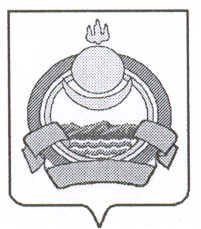 СОВЕТ ДЕПУТАТОВмуниципального образования городского поселения «Поселок Онохой»Заиграевского района Республики Бурятия671300   п.Онохой       ул. Гагарина, д.11          тел. 56-2-59,         56-3-03РЕШЕНИЕ п. Онохой	                                                                                            №  101 от «08» февраля  2018г.    «О передаче части полномочий муниципальногообразования городского поселения «Поселок Онохой»администрации муниципального образования«Заиграевский район» по решению вопросов местного значения»        На основании пункта 20 части 1 статьи 14 Федерального Закона от 06.10.2003г. №131-ФЗ «Об общих принципах местного самоуправления в Российской Федерации», руководствуясь Уставом муниципального образования  городского поселения «Посёлок Онохой» решил:1. Разрешить администрации муниципального образования городского поселения «Посёлок Онохой» передать администрации муниципального образования «Заиграевский район»   часть полномочий по решению вопросов местного значения:1) Изготовление и утверждение градостроительных планов земельных участков расположенных на территории  МОГП « Посёлок Онохой».2) Выдача разрешений на строительство при осуществлении строительства, реконструкций  объектов капитального строительства, расположенных на территории поселения;3)  Выдача разрешений на ввод объектов в эксплуатацию при осуществлении строительства, реконструкции объектов капитального строительства, расположенных на территории поселения.2. Администрации муниципального образования городского поселения «Посёлок Онохой»заключить с администрацией муниципального образования «Заиграевский район» соглашение о передаче части своих полномочий по решению вопросов местного значения за счёт межбюджетных трансфертов, предоставляемых ежегодно из бюджетов муниципального образования городского поселения «Посёлок Онохой» в бюджет муниципального района в соответствии с Бюджетным кодексом Российской Федерации.  Глава муниципального образованиягородское поселение «Поселок Онохой»                                             Е.А.Сорокин 